École des Trois-Saisons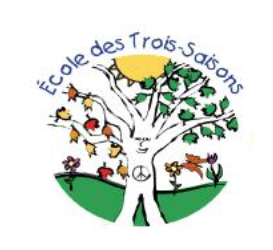 Liste d’effets scolaires 2023-2024Préscolaire (maternelle 5 ans)Articles achetés par les parents (à l’endroit de votre choix) :S’assurer de tailler et d’identifier chaque crayonIdentifier tous les articles avant l’arrivée à l’école1 boîte de crayons de couleur en bois (24) de bonne qualité et taillés (ex : Laurentien, Prismacolor ou équivalent) 1 boîte de craies de cire de type Crayola (12 et +) 2 boîte de gros crayons feutre lavables (16) couleurs primaires et pastel 3 bâtons de colle blanche pas de violet (gros format 40 g de style Pritt) 1 cartable rigide à anneaux (1½  pouces) de n’importe quelle couleur 3 coffres à crayons en plastique rigide identifiés 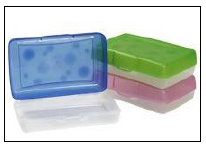 (Exemple en image ci-contre) 10 pochettes transparentes1 duo-tang avec pochettes (sans attache)Matériel pour faciliter l’organisation de votre enfant :Sac afin de transporter ses effets scolaires et son matériel; Sac à dîner1 petit sac à collation (à part du sac à lunch) Paire d’espadrilles d’intérieur qui ne marquent pas  Certains articles sont renouvelables, au besoin.Veuillez inscrire le nom de votre enfant sur tous ses objets personnels et scolaires.Approuvé par le conseil d’établissement du lundi 19 juin 2023. CONTRIBUTION DES PARENTSMATÉRIEL PAYABLE À L’ÉCOLE